Na Evidenčním listu smlouvy na záložce Parametry je nutné přepnout pokud již není přepnut atribut Způsob zveřejnění na Ke zveřejnění  (atribut je automaticky nastaven u smluv na 50tis, které jsou nahrány ze Symbasis nebo na položce je subjekt s právní formou ˂˃ )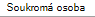 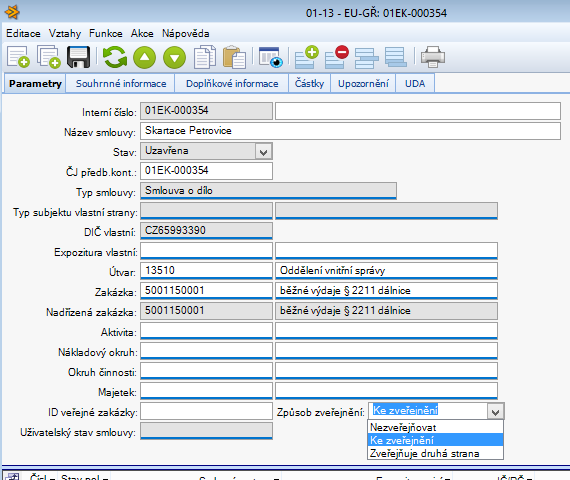 Na Evidenčním listu smlouvy se spustí funkce Připojit dokument zveřejnění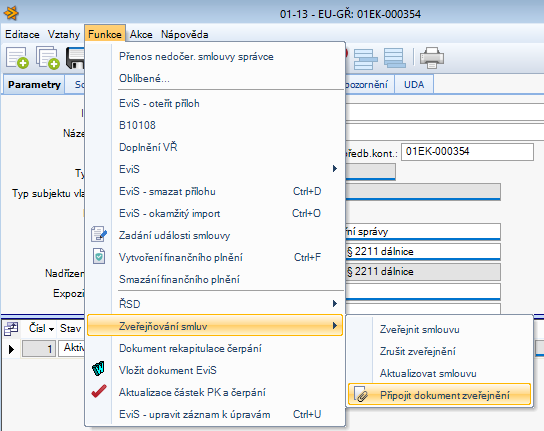 V dialogu vybrat anonymizovaný strojově čitelný dokument/-y (př. doc, txt, pdf/a, atd. ), který má/mají být v Registru smluv zveřejněn a záznam vložit potvrzením ikonou Otevřít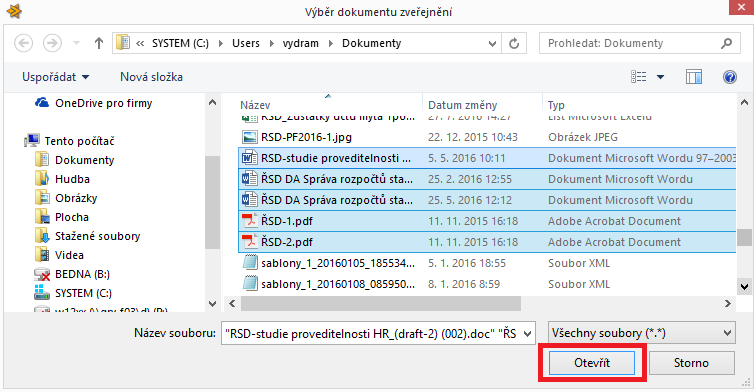 Soubory jsou uloženy v externích dokumentech ve vztahu Dokumenty ke zveřejnění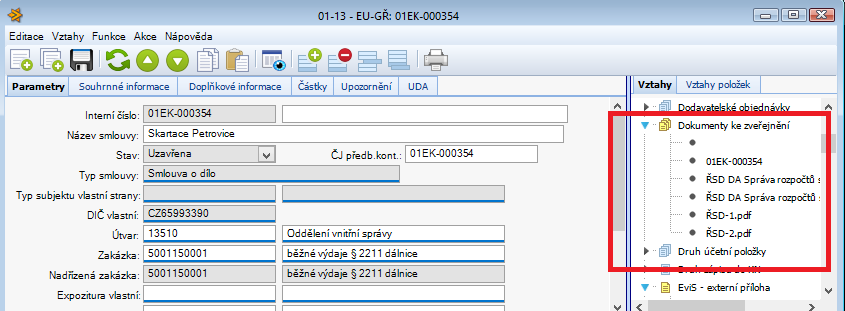 Ze záznamu Evidenčního listu smlouvy spustit funkci Zveřejnit smlouvu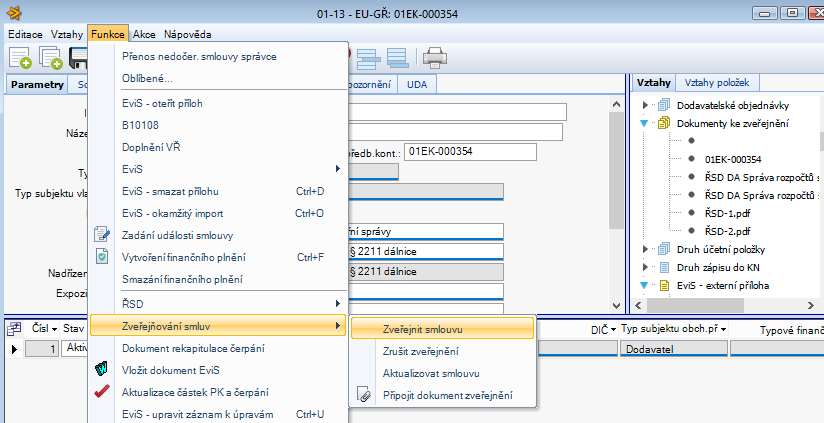 V dialogu potvrdit nebo upravit údaje / metadata (datum uzavření, předmět, cena bez/s DPH do zprávy ke zveřejnění smlouvy, které je možné ještě upravit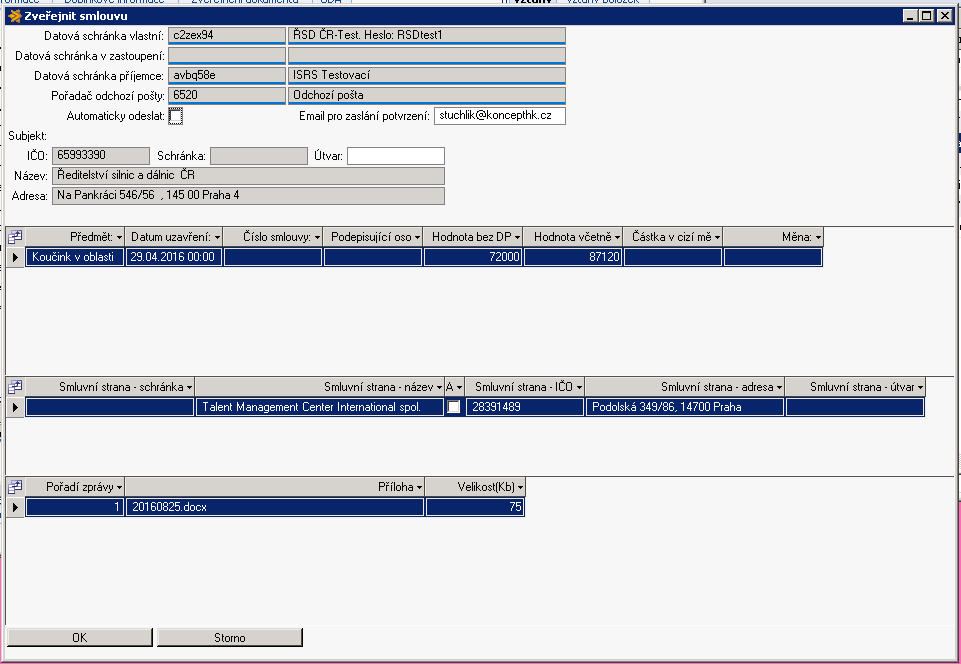 Zpráva odejde do odchozí pošty, odkud ji automat předá prostřednictvím datové schránky do Registru smluv. Registr smluv vrátí automaticky odpověď. Stav zveřejnění je na záznamu zobrazen na záložce Zveřejnění dokumentu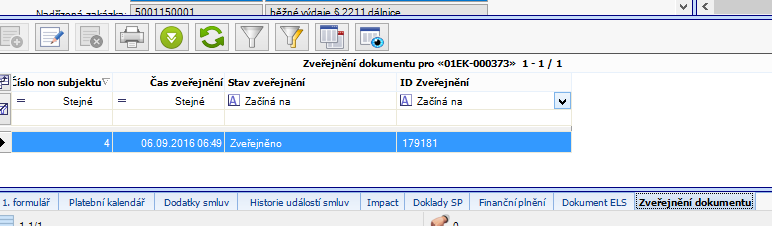 A zároveň se propíše na smlouvu záložku Parametry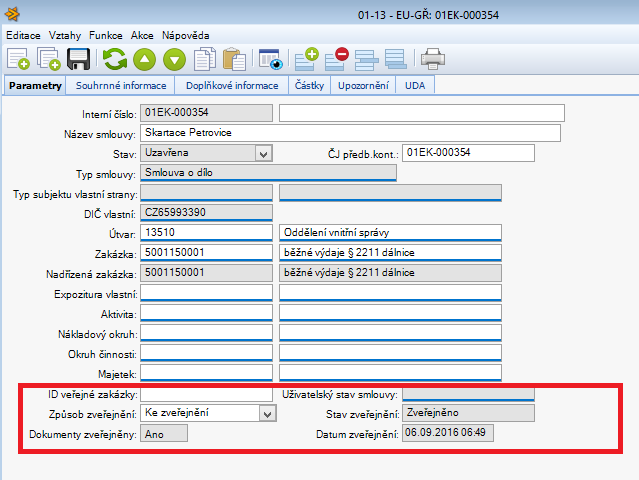 